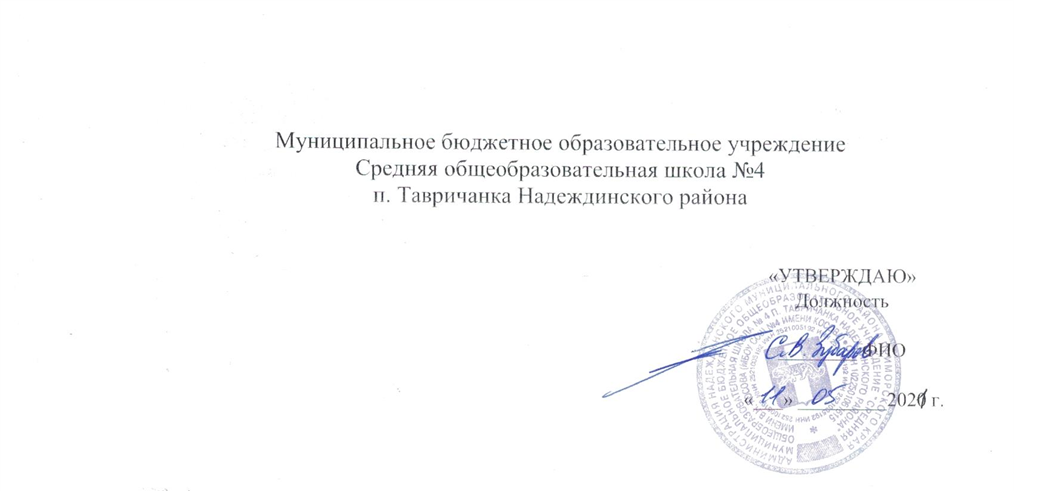 «Говоруша»Дополнительная общеобразовательная общеразвивающая программаВозраст учащихся: 6-11 летСрок реализации программы: 1 годВойтенко У.С.Заместитель директора по ВРп. Тавричанка2021Пояснительная запискаАктуальность и перспективность программы.Традиционно речь рассматривается, как необходимый компонент гармонично развивающейся личности. Ни одна форма психической деятельности не протекает без прямого или косвенного участия речи. Возникновение речи существенным образом перестраивает память, восприятие и мышление, позволяя совершенствовать мыслительные операции. В непосредственной зависимости от речи находится становление эмоций, характера, личности в целом, что подтверждает наличие тесной связи между эмоциональным, когнитивным и речевым развитием на которую указывали Л.С. Выготский, А.В. Запорожец, А.Н. Леонтьев, С.Л. Рубинштейн.Неотделимостью речи от других аспектов развития объясняется ее признание одним из главных показателей психического развития ребенка. Все психические процессы у ребенка - воспитание, память, внимание, воображение, мышление, целенаправленное поведение – развиваются с прямым участием речи (Л.С. Выготский, А.Р. Лурия, А.В. Запорожец). Все достижения и проблемы растущего человека отражаются в речи, развитие которой определяется рядом факторов. К ним относятся: сохранность нейрофизиологических механизмов, богатое языковое и социальное окружение, организованная соответствующим образом предметная среда, а также выраженное желание взаимодействовать с другими людьми. На фоне этого в большинстве случаев у детей присутствуют в той или иной степени нарушения звукопроизношения, которые вызывают трудности в общении с окружающими, закомплексованность, мешают детям осваивать школьную программу, т.к. нарушения устной речи, как правило, переносятся на письмо. В последние годы увеличилось количество обращений родителей у детей, которых не сформирована фразовая речь, имеется недоразвитие лексики, грамматики, нарушены фонематические процессы, а также в речи присутствуют различные дефекты звукопроизношения. Речь представлена простыми предложениями. При этом остаются сохранными слух и интеллект. Данное недоразвитие речи принято относить к общему недоразвитию речи. Попадая в общеобразовательную школу, такие дети, из-за своего нарушенного речевого развития, становятся неуспевающими учениками, что препятствует формированию их полноценной учебной деятельности.Это и определило необходимость составления «Рабочей программы логопедических коррекционно-развивающих занятий для обучающихся 1-4 классов». Данная рабочая программа составлена   в соответствии с требованиями ФГОС НОО и направлена на оказание помощи учащимся начальных классов с нарушениями устной речи в освоении ими общеобразовательных программ по родному русскому языку и составлена с учётом рекомендаций и методических разработок логопедов-практиков А.В. Ястребовой, Г.Г. Ефименковой, Р.И.Лалаевой, а также в соответствии с рядом разделов программ предметной области филология в начальной школе (система учебников «Школа-России»).Актуальность рабочей программы определяется распространенностью нарушений устной и письменной речи, необходимостью своевременного оказания этим детям коррекционно-логопедической помощи, позволяющей предупредить вторичные отклонения в развитии, снизить риск дезадаптации и свести к минимуму сложности в освоении общеобразовательных программ по родному русскому языку.При отборе содержания основывалась на следующие принципы:Принцип природосообразности, который учитывает общность развития нормально развивающихся детей и детей с нарушениями речи и основывается на онтогенетическом принципе, учитывая закономерности развития речи в норме;Принцип комплексности (тесной взаимосвязи работы специалистов педагогического и медицинского профилей) способствует более высоким темпам общего и речевого развития обучающихся;Принцип построения образовательной деятельности на основе индивидуальных особенностей каждого ребенка;Принцип содействия и сотрудничества детей и взрослых;Принцип единства диагностики и коррекции;Принцип возрастной адекватности: соответствие условий, требований, методов возрасту и особенностям развития.          Направленность программы социально гуманитарная.Уровень освоения базовый.Отличительные особенностиДанный курс способствует формированию у учащихся предпосылок, лежащих в основе становления навыков чтения и письма, системы знаний о языке и готовит к применению их в учебной деятельности. Это курс, подводящий учащихся к осознанию цели и ситуации речевого общения, адекватному восприятию звучащей и письменной речи, пониманию информации разной модальности, содержащейся в предъявляемом тексте, а также передачи его содержания по вопросам и самостоятельно. В свою очередь содержание курса коррекция нарушений устной и письменной речи является базой для усвоения общих языковых и речевых закономерностей в начальной и основной школе, представляет собой значимое звено в системе непрерывного изучения родного языка. Специфика курса заключается в его тесной взаимосвязи со всеми учебными предметами, особенно с русским языком и литературным чтением. Эти два предмета представляют собой единую образовательную область, в которой изучение русского языка сочетается с обучением чтению и первоначальным литературным образованием.Адресат программы Особенности организации образовательного процесса:- группы формируются из детей 1-2 классов и 3-4 классов не более 20 человек в группе- занятия проводятся в группах один два раза в неделю.- при сохранении речевых нарушений, есть возможность зачисления в группы второго и последующих годов обучения- продолжительность образовательного процесса 100 учебных часов, срок реализации один год, определяются на основании уровня освоения и содержания программы, а также с учётом возрастных особенностей учащихся и требований СанПиН 2.4.4.3172-14 «Санитарно-эпидемиологические требования к устройству, содержанию и организации режима работы образовательных организаций дополнительного образования детей».1.2 Цель и задачи программыЦель программы: оказание помощи обучающимся, имеющим нарушения в развитии устной и письменной речи (первичного характера), в освоении ими общеобразовательных программ, способствуя развитию и саморазвитию личности, сохранению и укреплению здоровья обучающихся.Задачи программы:Воспитательные:1. Создание условий для реализации личностно-ориентированного учебного процесса, обеспечивающего овладение учащимися базовым уровнем образованности – элементарной грамотностью. 2. Воспитание у обучающихся устойчивой мотивации к разнообразной интеллектуальной деятельности.Развивающие:1. Развитие личности ребенка на основе усвоения универсальных учебных действий; развитие способности учиться, познавать окружающий мир и сотрудничать. 2. Развитие коммуникативных универсальных учебных действий.3. 1.	Развитие умения планировать сотрудничество с учителем-логопедом и сверстниками, проявлять инициативу в поиске и сборе информации, умения с достаточной полнотой и точностью выражать свои мысли в соответствии с задачами и условиями коммуникации.Обучающие:1. Комплексная коррекционная логопедическая работа по преодолению речевой недостаточности с целью формирования полноценных навыков устной и письменной речи учащихся в соответствии с возрастом.2. Формирование языкового чутья, развитие адекватных возрасту форм и функций речи.3. Формирование личностных, познавательных и регулятивных действий, логических действий, анализа, сравнения, синтеза, установление причинно-следственных связей.1.3 Содержание программыУчебный план первого года обученияСодержание учебного курсаСодержание работы по данной рабочей программе тесно связано с содержанием школьной программы по русскому языку и чтению. Содержание коррекционной работы условно делится на несколько этапов. Этапы коррекционного обучения, темы логопедических занятий или количество часов для повторения, могут быть изменены, если это необходимо для данной группы учащихся.            Перед началом логопедической работы организуется проведение обследования. При обследовании выявляется какой из компонентов языковой системы нарушен. Для диагностики, уточнения структуры речевого дефекта и оценки степени выраженности нарушений разных сторон речи (получения речевого профиля), построения системы индивидуальной коррекционной работы, комплектования подгрупп, отслеживания динамики речевого развития ребёнка с нарушением зрения используется тестовая методика диагностики устной и письменной речи Фотековой Т.А. и Ахутиной Т.В. с балльно-уровневой системой оценки. Результаты обследования отражаются в речевой карте. Исходя из результатов обследования, планируется дальнейшая коррекционная работа. Логопедическая работа должна начинаться как можно раньше, быть чётко спланирована и организована, должна носить не только коррекционный, но и предупреждающий вторичные дефекты характер.Логопедическая диагностика учащихся включает:Обследование артикуляционного аппарата и звуковой стороны речи,                                Обследование фонематического слуха,Обследование лексического строя речи,Обследование грамматического строя,Обследование процесса письма и чтения.Коррекционная работа ведется в трех основных направлениях:Коррекционная работа на фонетическом уровне:коррекция дефектов произношения;формирование полноценных фонетических представлений на базе развития фонематического восприятия;совершенствование звуковых обобщений в процессе упражнений в звуковом анализе и синтезе.Коррекционная работа на лексико-грамматическом уровне:уточнение значений имеющихся в словарном запасе детей слов; дальнейшее обогащение словарного запаса путем накопления новых слов, относящихся к различным частям речи;формирования представлений о морфологических элементах слова, навыков морфемного анализа и синтеза слов.Коррекционная работа на синтаксическом уровне:уточнение, развитие, совершенствование грамматического оформления речи путем овладения моделями различных синтаксических конструкций;развитие навыков самостоятельного высказывания, путем установления последовательности высказывания, отбора языковых средств, совершенствования навыка строить и перестраивать предложения по заданным образцам.предложения, простое предложение; способность контролировать свои действия, проверять написанное. Предполагаемые результаты освоения учебного курсаЛичностными результатами являются: осознание языка как основного средства человеческого общения; восприятие русского языка как явления национальной культуры; понимание того, что правильная устная и письменная речь является показателем индивидуальной культуры человека; способность к самооценке на основе наблюдения за собственной речью.Метапредметными результатами коррекционной работы являются: умение использовать язык с целью поиска необходимой информации в различных источниках для решения учебных задач; способность ориентироваться в целях, задачах, средствах и условиях общения; умение выбирать адекватные языковые средства для успешного решения коммуникативных задач (диалог, устные монологические высказывания, письменные тексты) с учетом особенностей разных видов речи, ситуаций общения; понимание необходимости ориентироваться на позицию партнера, учитывать различные мнения и координировать различные позиции в сотрудничестве с целью успешного участия в диалоге; стремление к более точному выражению собственного мнения и позиции; умение задавать вопросы.Предметными результатами коррекционной работы в начальной школе являются: овладение начальными представлениями нормах русского литературного языка (орфоэпических, лексических, грамматических) и правилах речевого этикета; умение применять орфографические правила и правила постановки знаков препинания (в объеме изученного) при записи собственных и предложенных текстов; умение проверять написанное; умение (в объеме изученного) находить, сравнивать, классифицировать, характеризовать такие языковые единицы, как звук, буква, часть слова, часть речи, членРАЗДЕЛ № 2. ОРГАНИЗАЦИОННО-ПЕДАГОГИЧЕСКИЕ УСЛОВИЯ2.1 Условия реализации программы1. Материально-техническое обеспечение:-помещение, мебель, компьютерная и орг. техника2. Учебно-методическое и информационное обеспечение:- игры и задания логопедического портала «Мерсибо»Нормативные акты и учебно-методические документы, на основе которых разработана данная программа:Федерального Закона от 29 декабря 2012 года № 273-ФЗ «Об образовании в Российской Федерации».Письмо Министерства образования и науки РФ от 18.04. 2008 № АФ-150/06 «О создании условий для получения образования детьми с ограниченными возможностями здоровья и детьми-инвалидами».Приказ Министерства образования и науки РФ от 30 августа 2013 г.№ 1015"Об утверждении Порядка организации и осуществления образовательной деятельности по основным общеобразовательным программам - образовательным программам начального общего, основного общего и среднего общего образования.Письмо Министерства образования и науки Российской Федерации   № ВК-452/07 от 11.03.16.Приказы Министерства образования и науки РФ № 1598 и 1599 от 19 декабря 2014 г. Об утвержении ФГОС НОО для обучающихся с ОВЗ.Постановление Главного государственного санитарного врача Российской Федерации от 29 декабря 2010 г. N 189 г. Москва "Об утверждении СанПиН 2.4.2.2821-10 «Санитарно-эпидемиологические требования к условиям и организации обучения в общеобразовательных учреждениях".Постановление Главного государственного санитарного врача РФ от 10 июля 2015 г. № 26 «Об утверждении СанПиН 2.4.2.3286-15 «Санитарно-эпидемиологические требования к условиям и организации обучения и воспитания в организациях, осуществляющих образовательную деятельность по адаптированным основным общеобразовательным программам для обучающихся с ограниченными возможностями здоровья».Инструктивное письмо «Об организации работы логопедического пункта общеобразовательного учреждения» от 14.12.2000 г. №2. Инструктивно-методическое письмо «О работе учителя-логопеда при общеобразовательной школе» / Под ред. А.В. Ястребовой, Т.Б. Бессоновой. М.,1996гПоложения о логопедическом пункте ГБОУ школы № 482 Выборгского района города Санкт – Петербурга.Оценочные материалы и формы аттестации В программе используется лицензионные диагностические и оценочные материала портала Мерсибо.Календарно-тематическое планирование логопедических занятий для учащихся 1-4-х классов с нарушениями речиЛитератураВизель Т.Г. Как вернуть речь. М., 1998 г.Елецкая О.В., Горбачевская Н.Ю. Организация логопедической работы в    школе. -М.: "Творческий центр" 2005г.Ефименкова Л.Н. Коррекция устной и письменной речи учащихся начальных классов. М., 1991 г.Каше Г.А, Исправление недостатков произношения, чтения и письма у учащихся. - М.: "Государственное учебно-педагогическое издательство Министерство просвещения РСФСР" 1960 г.Козырева Л.М. Логопедическая программа коррекции лексико-грамматического строя речи младших школьников с задержкой психического развития. Ярославль, 2003 г.Лалаева Р.И. Логопедическая работа в коррекционных классах. М., 2001 г.Лалаева Р.И., Венедиктова Л.В. Диагностика и коррекция нарушений чтения и письма у младших школьников. СПб., 2001 г.Логопедия: учебник для студ. дефектологич. фак-овпед. вузов / ред. Л.С. Волкова. - 2-е изд., перераб. и доп. М., 2004 г.Поваляева М.А. Справочник логопеда. - Ростов-на-Дону, «Феникс».2001 г.Пожиленко Е.А. Волшебный мир звуков и слов. – М.,1999 г.Парамонова Л.Г. Предупреждение и устранение дисграфии у детей. Спб., 2001 г.Нищева Н.В. Система коррекционной работы в логопедической группе для детей с ОНР. СПб., 2007 г.Филичёва Т.Б., Чевелева Н.А., Чиркина Г.В. Основы логопедии. М., 1989.г.Фомичёва М.Ф. Воспитание у детей правильного произношения.М.,1983 г.Ястребова А.В. Коррекция нарушений речи у учащихся общеобразовательной школы. М., 1984 г.№ п/пНазвание раздела, темыКоличество часовКоличество часовКоличество часовФормы аттестации/контроля№ п/пНазвание раздела, темыВсегоТеорияПрактикаФормы аттестации/контроля1Диагностик обучающихся880Заполнение диагностических карт2Коррекция устной и письменной речи602040ЗачетИтого:682840№ п/пКол-во часовДата по фактуТема занятияПримечанияВходная диагностикаВходная диагностикаВходная диагностикаВходная диагностикаВходная диагностика1Диагностика устной речи1Диагностика письменной речи1Диагностика письменной речиУточнение и расширение словарного запаса путем усвоения смыслового значения словУточнение и расширение словарного запаса путем усвоения смыслового значения словУточнение и расширение словарного запаса путем усвоения смыслового значения словУточнение и расширение словарного запаса путем усвоения смыслового значения словУточнение и расширение словарного запаса путем усвоения смыслового значения слов1Речь и предложение. Упражнение в составлении предложений.1Предложение и слово. Связь слов в предложении. Дифференциация понятий «слово» - «предложение».1Грамматическая основа предложения. Упражнение в выделении главных слов в предложении.1Упражнение в выделении предложений из рассказа.1Слово. Смысловое значение слова. 1Образные слова и выражения в нашей речи.1Упражнение в употреблении образных слов при описании предмета.1Связь слов в предложении.1Синонимы.Слова-приятели: близкие по смыслу, но разные слова (корни).1Антонимы.Слова-неприятели, которые имеют противоположное значение.1Омонимы.Слова-близнецы, которые звучат одинаково, но имеют  разный смысл.1Многозначные слова.Слова, которые имеют прямое и переносное значение.1Составление предложений из данных слов. Упражнения в выделении второстепенных членов предложения и постановке вопросов к ним.1Работа с деформированными предложениями.1Составление предложений по опорным словам.Состав слова. Словообразование Состав слова. Словообразование Состав слова. Словообразование Состав слова. Словообразование Состав слова. Словообразование Родственные слова. Корень  Родственные слова. Корень  Родственные слова. Корень  Родственные слова. Корень  Родственные слова. Корень  1Родственные слова. Корень слова. 1Тренировочные упражнения в подборе родственных слов и выделении корня.1Упражнение в формировании навыка подбора родственных слов.1Однокоренные слова. Тренировочные упражнения в подборе однокоренных слов и выделении корня.1Упражнение в формировании навыка в выделении корня слова.1Родственные слова и слова с омонимичными корнями.1Упражнение на дифференциацию родственных слов и слов с омонимичными корнями.1Упражнение в формировании предпосылок к усвоению темы «Безударные гласные».1Сложные слова – слова, имеющие в составе два корня и соединительную гласную "о" или "е" между ними. 1Тренировочные упражнения на выделение корней и соединительной гласной в сложных словах.Приставка Приставка Приставка Приставка Приставка 1Общее понятие  о  приставках  и  употреблении  их  в  речи.1Тренировочные упражнения в выделении приставок.1Упражнение в образовании слов с приставками и употребление их в речи.1Приставки пространственного значения.1Приставки временного значения.1Многозначные приставки.1Приставки, сходные по буквенному составу.1Разделительный твердый знак. 1Упражнение в написании слов с разделительным твердым знаком.1Разделительный мягкий знак.1Упражнение в написании слов с разделительным мягким знаком.Суффикс Суффикс 1Общее понятие  о  суффиксах  и  употреблении  их  в  речи.1Тренировочные упражнения в выделении суффиксов.1Упражнение в образовании слов с суффиксами и употребление их в речи.1Суффиксы, указывающие на величину предметов, уменьшительно-ласкательные суффиксы.1Суффиксы профессий.1Суффикс прилагательных.1Правописание суффиксов в глаголах прошедшего времени.Словоизменение. Согласование слов Словоизменение. Согласование слов Словоизменение. Согласование слов Словоизменение. Согласование слов Словоизменение. Согласование слов 1Окончание. Общее понятие  об  окончании  и  употреблении  их  в  речи.1Тренировочные упражнения в выделении окончаний.1Морфологический состав слова. Закрепление материала. 1Употребление имен существительных в форме единственного и множественного числа.1Употребление имен существительных разного рода.1Употребление имен существительных в косвенных падежах.1Согласование прилагательных и существительных в роде и числе.1Согласование прилагательных и существительных в падеже.1Согласование глагола и существительного в числе.1Согласование глагола и существительного в роде.1Согласование глагола и существительного во времени.Предлоги Предлоги Предлоги Предлоги Предлоги 1Общее понятие о предлогах и  употреблении  их  в  речи.1Тренировочные упражнения в выделении предлогов.1Предлоги у, около, к, от, по.1Предлоги на, над, под, с (со), из-под.1Предлоги в (во), из, за, из-за.1Предлоги между, возле, перед.1Дифференциация предлогов и приставок.1Тренировочные упражнения в дифференциации предлогов и приставок.1Тренировочные упражнения в соотношении предлогов и глагольных приставок.Итоговая проверочная работаИтоговая проверочная работаИтоговая проверочная работаИтоговая проверочная работаИтоговая проверочная работа1Итоговый диктант.1Диагностика устной и письменно речиКоличество часов на каждом этапе работы зависит от уровня подготовки детей и их речевых возможностей и потребностей!Количество часов на каждом этапе работы зависит от уровня подготовки детей и их речевых возможностей и потребностей!Количество часов на каждом этапе работы зависит от уровня подготовки детей и их речевых возможностей и потребностей!Количество часов на каждом этапе работы зависит от уровня подготовки детей и их речевых возможностей и потребностей!Количество часов на каждом этапе работы зависит от уровня подготовки детей и их речевых возможностей и потребностей!